September Newsletter 2016-2017Kovacs Class	The kids and I are working hard to practice new 5th grade class routines and to get to know each other.  This is a fantastic group and I know it is going to be a fantastic year!  	In my class I allow the kids to redo an assignment (Math Homework worksheet, Spelling Book assignments etc.) if they get less than 75%.  They are allowed to take home any of their books from class to do so. On a separate piece of paper, students need to redo the problems they missed.  They then need to staple their new answers to the original work and turn it into the "Late Work" basket.  I will give full credit for correct redone problems and change scores on Skyward. If kids would like to retake a Young American Test (presidents, states, etc.) they may do so during any recess. 	I am still working on the class volunteer schedule and will send it out soon.  Thanks for your patience! :)Here is a list of important dates for September:**Every Monday a Reading Log and a Friday Folder are due with parent signatures** (If there is no school on a Monday, then they will be collected on Tuesday)Sept. 1-Last day for Foothills T-shirt/hoodie orderSept. 5- No School for Labor Day :)Sept. 6- Presidents Test #25-44Sept 8- Poem Memorization Due (Stayed in Bed/Creature in the Classroom)Sept.14 - Book Report Due (Fantasy Book with Art/Craft Activity)Sept. 14- Unit 1 Math Test +,- Fractions and Mixed NumbersThis year's PTA fundraiser will begin soon! I will send home more information as it comes in. Please contact me with any questions, concerns, comments, or compliments!-Mrs. Kovacs @ Amee.Trevinokovacs@jordandistrict.org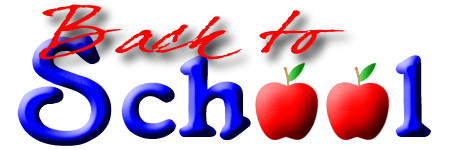 